	Brötle an der Lägern 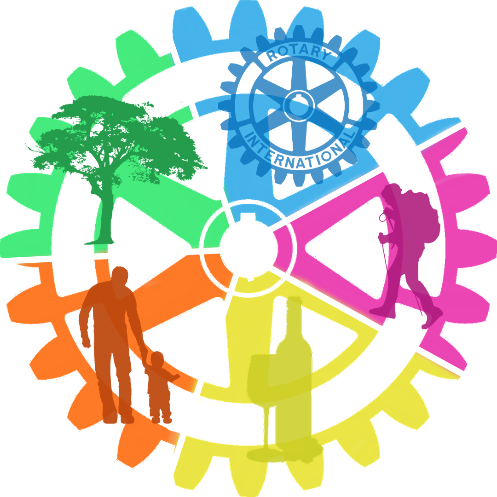 Hoch über Wettingen geniessen wir zusammen die Abendstimmung und den Ausblick auf unser schönes Dorf. Für Feuer, Würste+Brot, sowie Getränke wird gesorgt. Datum		Freitag, 7. August 2020Zeit			18.00 bis 22.00 UhrWer	RotarierIn, PartnerIn und deren Kinder oder EnkelkinderTreff			Rotary-Feuerstelle, (am Ende der Mooshaldenstrasse Richtung Schartenfels)Anmeldung	ab sofort bis spätestens Mittwoch 29. Juli 20Name(n), Vorname(n)	______________________________________				______________________________________Anzahl Personen		_______Bemerkungen		______________________________________				______________________________________Anmeldungen an:	Jürg Rüfenacht, Neustrasse 51, 5430 Wettingen / juerg.ruefenacht@akb.ch / Handy 079 800 71 00